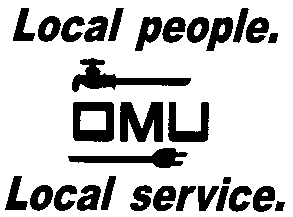 INVITATION TO BIDOwensboro Municipal Utilities will receive sealed bids until 2:00 P.M. (CST) on July 25, 2019 (prevailing time) at which time bids will be opened and read aloud for the: BID No.  19-07-029PVC WATER PIPEOwensboro Municipal Utilities is requesting bids for the purchase of 600 feet of 10” PVC water pipe and 3,500 feet of 12” PVC water pipe.  All piping must come in 20 Foot lengths and meet all requirements listed on the proposal page.Prospective bidders may obtain copies of the bid documents and specifications by sending an e-mail with your Company Name and a brief description of your business.  Contact Derek Price, Buyer, via e-mail:  pricedm@omu.org. OMU reserves the right to reject any or all bids and to waive irregularities.